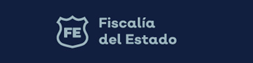 GASTOS EN ASESORÍAS 2019Partidas: 3311,3331,3351,3391GASTOS EN ASESORÍAS 2019Partidas: 3311,3331,3351,3391GASTOS EN ASESORÍAS 2019Partidas: 3311,3331,3351,3391GASTOS EN ASESORÍAS 2019Partidas: 3311,3331,3351,3391GASTOS EN ASESORÍAS 2019Partidas: 3311,3331,3351,3391Servicios contratadosMontoNombre del proveedor o contratistaPlazo de cumplimiento de contratoEnlace documentoNO HAY REGISTROS DE GASTOS DE ESTAS PARTIDASN/AN/AN/AN/A